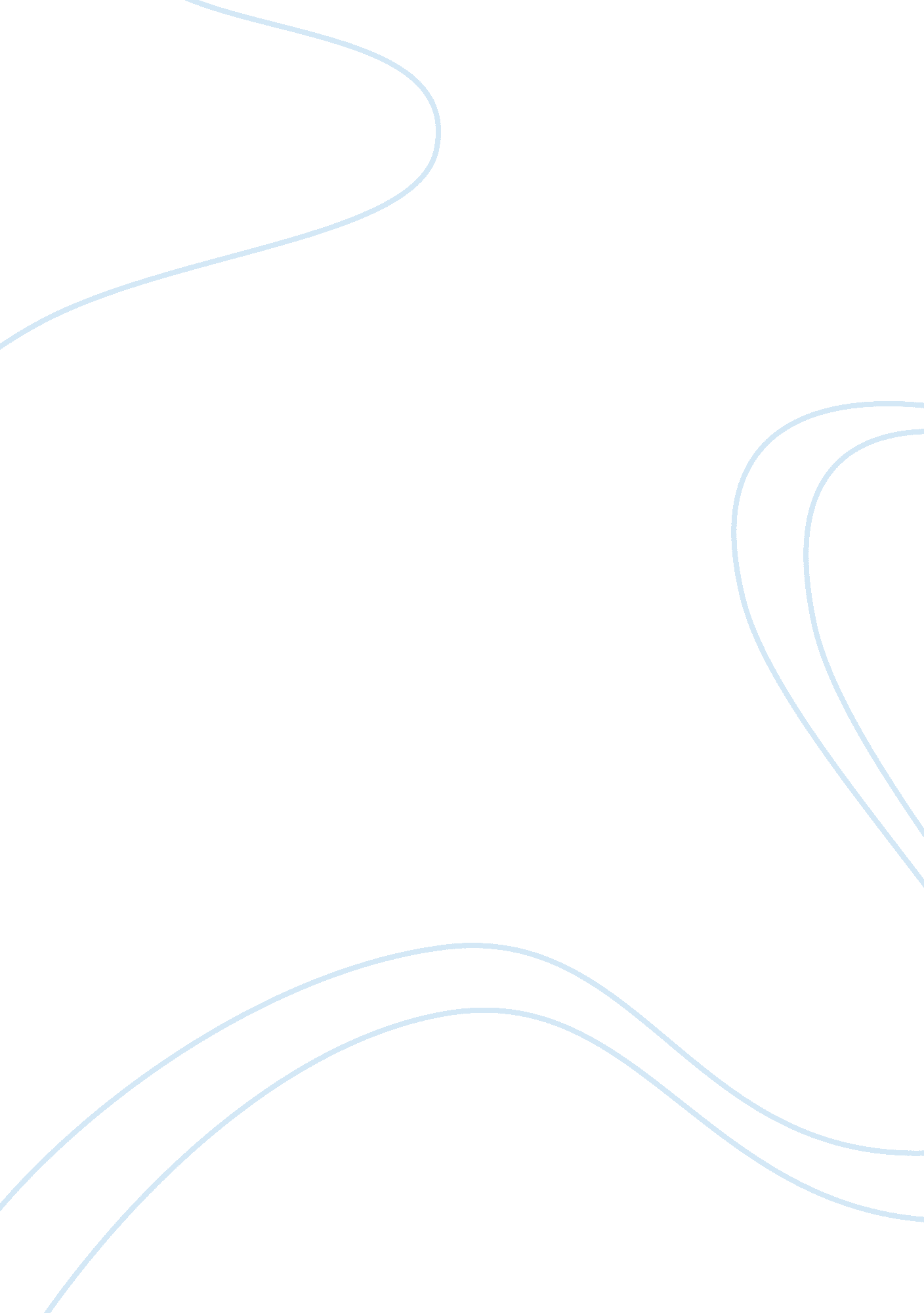 Social media and its negativityScience, Computer Science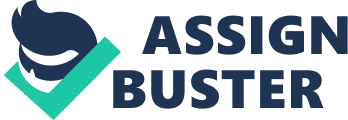 Internet based life was made to enable individuals to look after associations, arrange, and get data. As of late, nearly everyone has no less than one record on a person to person communication site. Indeed, even individuals that want to see the considerations and sentiments of several “ companions” end up making accounts. This is because of no one needs to be deserted in our quick paced, propelling universe of innovation. On the off chance that individuals’ companions and associates have a web-based social networking account, they will undoubtedly make one too. Supporters of online networking claim that it enhances the social associations of individuals. “ People communicate and maneuver in these networks rather than being bound up in one solitary community” (Boase). Web based life enables you to associate with your locale regardless of where you are or your identity with. As indicated by online life supporters, interfacing with your locale by means of the web makes you less forlorn. Web-based life has detached individuals. Studies have demonstrated that cordial individuals turn out to be forlorn and discouraged because of web based life utilize (Staples.) Frequently, new connections are started due to systems administration and common companions through web-based life. Lamentably, these connections are regularly low quality. Virtual correspondence is significantly less genuine than up close and personal collaboration. Connecting with outsiders over the web can be hazardous and leave clients with an absence of social abilities. Online networking can be an incredible instrument if utilized accurately, however usually, individuals abuse and mishandle it. Not exclusively is internet-based life frequently mishandled and abused, yet it has a picked up a visually impaired after. Numerous online networking clients today can’t demonstrate why internet-based life is useful or valuable. Instead, those who bolster online networking need a clarification regarding why web-based life is terrible, moving the weight of verification to the opposers of the relentless utilization of internet-based life. The negative impacts of online life exceed the positive. 